                 ATHLETICS YUKON 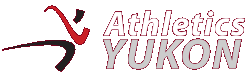 BOARD OF DIRECTORS MEETING                    December 10, 2019– Sport YukonAGENDA/MINUTESPresent: Kristen Johnston, Don White, Lauren Whyte, Amelia Fraser, Ben Yu-Schott, Lauren Whyte, Bonnie Love, Kristy Petovello, Rob Gillis Regrets: Call to order: 7:06 pm 2.  Additions to the agenda: 3.  Approval of the agenda: approved4.  Review of November 2019 meeting minutes: approved5.  STANDING ITEMSLotteries Applications: All sports programs now need to come up with a Travel Plan. They want to support athletes who are working towards long-term goals. We get to pick 10 events and have to provide a rough estimate of the number of individuals who are participating. Lotteries want to know how we reached our eligible athletes/support persons estimate (currently 140). Kristen and Kristy to meet with Lotteries again to discuss this number and why this cap is important to them. There has been discussion about what the Lotteries letter actually meant – they are saying that they will only cover travel in November and December. Kristen to clarify in the in-person meeting. Lotteries have said that they will be reviewing Travel Plans in February and if the total amount is more than the budget, we may need to revise. Discussion about whether we could use YS4L and YRAC grants for travel support, but Don points out that the funders want to use that funding for youth. Kristen checked with Lotteries if we need to keep the receipts for an audit – we do not.  Lotteries recommends that we add a check box to our membership applications confirming that if the person applies for travel funding, they will not submit false information. If we can show that our membership is spread out between road running, cross country, track, etc., then we may be able to have more events funded per discipline. Bonnie to tried to get Adam to check how many members we have in each category but didn’t get a response.  RESULTS FROM FACEBOOK QUESTION: Tamarack Ottawa race weekend, Vancouver Marathon, Calgary Marathon, Victoria Marathon, Fall Classic (two votes for the last two), PACE trail series in BC, ultramarathons and triathlons, Vancouver Sun RunFunding Applications: Not time yet for YRAC and YS4L applications. AY Timelines: Nothing for December. President’s News: On Trackie, we add a box about criminal record checks that adults have to check when they fill out their membership. Bonnie says this is already on our Trackie system. Bonnie to send Adam an email about adding this. Western Canada Summer Games has no host for 2022. Athletics Canada is thinking about substituting a track and field event in late July/early August of 2022 or 2023. The ages would be U22 to U18. Saskatchewan or Alberta may host. Kristen thinks we should be able to get funding if we put it in our YS4L application, but the question is whether we could get funding to put towards the event for the hosts. Ultra running and trail running was added to the cross-country category with Athletics Canada, so that makes us a sanctioning body for these events in the Yukon (yay!). This means that we need to adjust our sanctioning forms and potentially our insurance. Bonnie to get in touch with insurance company and Kristen to ask BC for their sanctioning forms so we can adapt them. Add to agenda for the February meeting. Kristen emphasizes that we have to be clearer on our website and in our advertising materials that we are track and field and cross-country. It is a problem across Canada that people think that athletics includes biking, volleyball, triathlons, etc. FH Track: Certifying the track: some people thought it would be better to have a check before the rubber is laid, but others thought it would be better to have this done after everything is finished. Kristen has the names of two people who could assess and certify the facility. It likely costs at least $1000 to have the assessor up. Decision to wait until after the track is finished to have it assessed, hopefully close to when the track is completed (so YG can hold the final payment to the contractors). Kristen spoke with Minister Striecker after the Sport Yukon awards and thanked him for the work on the track.Bonnie points out that one of biggest items in the new year will be to work out who is going to operate the track. Kristen got a joint use agreement from Nanaimo.  There hasn’t been a follow-up meeting about the track yet. Board decision that we will discuss what we want from the track at the longer January meeting. There is an agreement between YG and the City for booking recreational facilities, so even though Education is the default operator of the track currently, it could be the City that controls the bookings in the future. AY website: Rob to do a mock-up of a couple websites for the board’s review. Everyone liked the one he already sent out. He will do more work on it to expand it. Rob to add ultra running and trail running to our mandate on the website.  6.  OLD BUSINESS	Equipment Purchases:Bonnie to contact the Economic Development officers about the CDF application process. Kristen to contact Lotteries to get more information about their application process.Discussion about getting a sponsor to fund the SeaCan and then they get to put their name/logo on it (with a timeline for when the name/logo get removed). Put sponsorship guide back on the agenda. AY LogoWe have received new logos from Tedd which have been downloaded into the Dropbox folder “Logos.” Some of us have had trouble opening the files though. Ordering AY feather flagsDon has identified a supplier which Sport Yukon uses. It may cost around $1,000-2,000. Reducing waste from our eventsThe cost for Hydrapack Speedcup (collapsible cups) would be $2.25 USD per cup if we order $1,000 (likely does not include shipping). This would end up being around $5 – 6 per cup. Ben to ask them for a formal quote. Board decision to give the cups away to our members, and charge non-members the cost of the cup. 7. NEW BUSINESSDave E.’s idea for an Elite Running ClubHe wants to know what would be required for sanctioning this club, and what kind of financial support could AY provide?Kristen explains that if we sanctioned this club, they would pay a portion of their membership fee to us and to Athletics Canada, and they would share in our insurance (although Bonnie points out our insurance is largely focused on director’s insurance). Don says that if they are going to seek money from us or YG, they will need to have a board. This question dovetails with our mandate question. Amelia to respond to Dave’s email to say that we are reviewing our mandate and we will get back to him about this.  AY’s mandate: Discussion about how AY’s mandate and development. We have been focused on youth for a while, do we also want to start focusing more on adult athletes? Do we want to start putting on more clinics? Get more coaches up? Adjourned to next meeting, along with identifying events for the Lotteries Travel Plan. Solstice Run – December 21Bonnie is race director. She will put an advertisement together for Facebook and the website. AWG Snowshoe trials – December 14 and 15Don needs some people to help time the AWG trials this weekend. On Saturday they are meeting at FH at 9:30 am (but they will have to go to Schwatka to race). Kristen raises concerns about the thickness of the ice. Don will go look at the Copper Haul road as an alternative location. On Sunday they are meeting at the ski chalet at 9:30 am. These results will not result the AWG team because they are using a point system this year. The youth get points based on attitude, results, participation, etc. 8. Next meeting date: Sunday, January 12, 2020 at 11 am (mandate meeting), Lauren to check with the Westmark to see if we can get a room. 9. Adjourn: 9:15 pm 